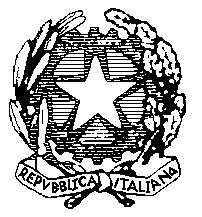 ISTITUTO MAGISTRALE “MARIA IMMACOLATA”PIAZZA EUROPA, 37-71013 S. GIOVANNI ROTONDOTel.0882/456019-Fax 0882/451689Cod. mecc: FGPM05000Q – Cod. Fisc. 83002000715E-mail: fgpm05000q@istruzione.it -  fgpm05000q @pec.istruzione.itSito Internet: www.magistrale-immacolata.it---- o O o ---Prot. n. 748-C/1                                                                          San Giovanni Rotondo,  14.02.2015                                                              CIRCOLARE  n° 60                                                              AL PERSONALE DOCENTE                                                                                      AI COLLABORATORI DEL DIRIGENTE                                 ALLA DSGA                                                                                        AL PERSONALE ATA                                     AGLI ALUNNISEDEOGGETTO: Vigilanza alunni.	Si ribadisce a tutti gli interessati che il cambio dell’ora deve avvenire nel più breve tempo possibile e che ciascun docente deve lasciare la propria classe per recarsi in quella successiva al suono della campanella. Le classi in attesa del docente, rigorosamente con la porta aperta, devono essere vigilate dal personale dei collaboratori scolastici i quali avviseranno tempestivamente  per eventuali ritardi anomali dei docenti. Laddove non si possa assicurare una efficace vigilanza, si dispone che gli alunni delle classi prive di docenti, titolari o supplenti, vengano smistati in classi parallele o dello stesso corso.	Si invitano, a tal riguardo, anche  i rappresentanti di classe a svolgere un’azione di controllo sui comportamenti eccessivamente esuberanti dei propri compagni/e al fine di prevenire, per quanto possibile, situazioni di qualsivoglia turbamento dell’attività scolastica.	Si confida nella consueta collaborazione di tutti per assicurare un servizio efficace e sicuro.                                                        Il Dirigente scolastico                                                         Prof. Pasquale Palmisano